Minuta w internecieWykonaj prezentację w programie PowerPoint (Office365) i wyślij ją do swojego nauczyciela. W każdym slajdzie wstaw jedno zdjęcie pasujące do opisu.(Podręcznik strona 55)Kolejność poszczególnych slajdów (9 slajdów):Numer slajduTekst1Minuta w internecie2-9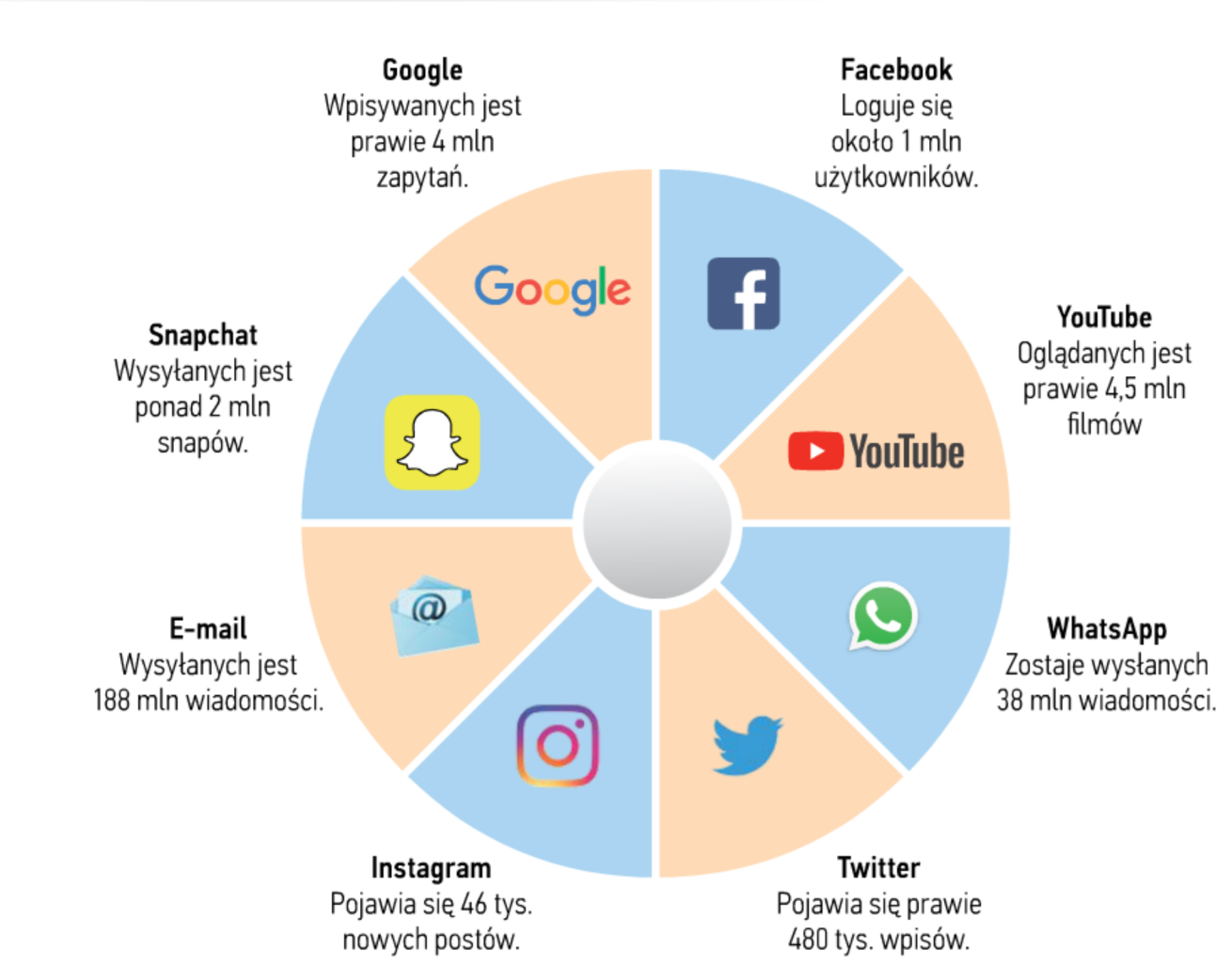 